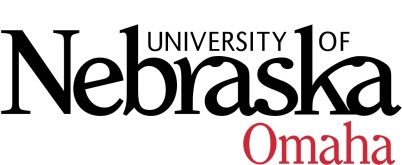 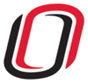 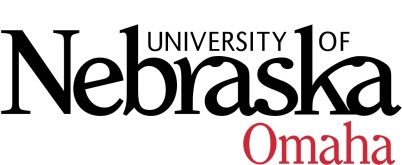 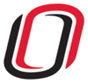 UNIVERSITY OF NEBRASKA AT OMAHAEDUCATIONAL POLICY ADVISORY COMMITTEEAgendaFriday, October 2, 20209:00 AM – 10:30 AMVia ZoomDiscussion/AnnouncementsSummary 09.11.20CurriculumCourse SyllabiYou may access the courses at https://nextcatalog.unomaha.edu/courseleaf/approve.  You will be reviewing the courses under Your Role: select EPAC-Associate VC. 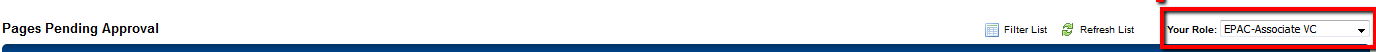 New CoursesCIST 1600: Introduction to Programming Using Practical Scripting, 3 hrs.CMST 1000: Public Speaking Anxiety: Conquer It, 1 hr.PHIL 4220: Neuroethics, 3 hrs.SPAN 1200: Elementary Spanish 2 Healthcare Professionals, 5 hrs.Courses for re-reviewCYBR 8490: Cyber Investigations, 3 hrs.STAT 8720 Reliability Theory, 3 hrs.Revised CoursesBIOL 2030: Introductory Topics in Biology – change in credits from 1-4 to 3MUS 3440 Composition I – change in credits from 3 to 1MUS 3640 Music Education Final Practicum – change in credits from 3 to 2MUS 4400 Advanced Composition – change in credits from 3-1PHIL 4610: Philosophy of Language – change in level from PHIL 3610 to 4610THEA 2020 Theatre for Young Audiences – change in level from THEA 4060 to 2020THEA 8435/3400: Directing I – change in level form THEA 4430